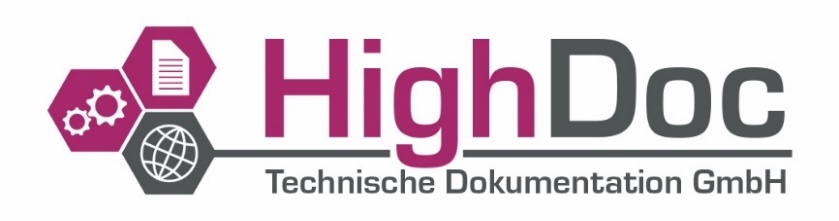 Technische DokumentationMustermaschine ProLine X-2020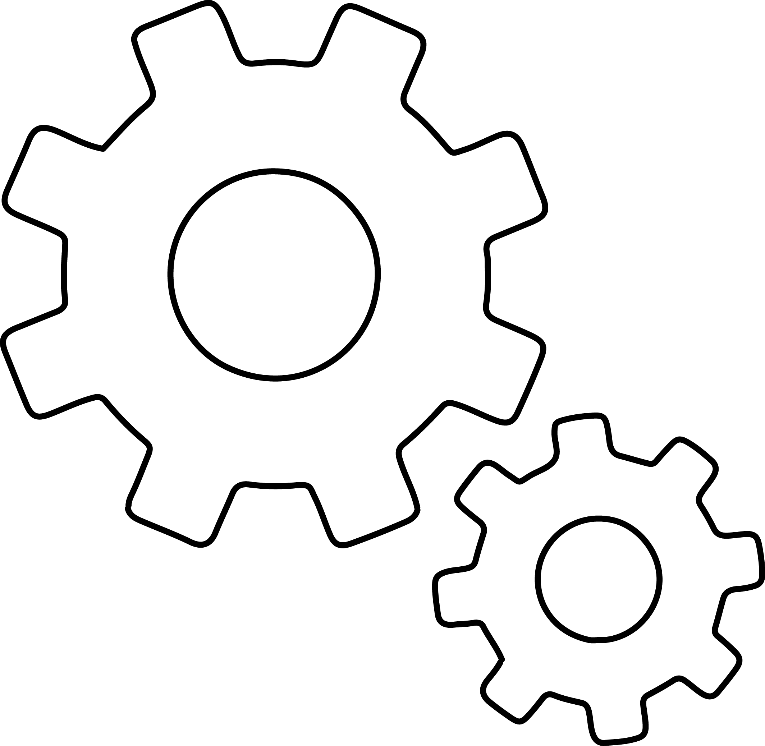 Haftungsausschluss:Diese Vorlage ist unbedingt auf den Einzelfall hin anzupassen. Wir haben uns bei der Erstellung große Mühe gegeben. Trotzdem können wir keinerlei Haftung dafür übernehmen, dass dieses Dokument für den von Ihnen angedachten Anwendungsbereich geeignet ist. In Zweifelsfällen kontaktieren Sie uns bitte:telefonisch unter: +49 (0) 3677 8782-0per E-Mail an: mailto:info@highdoc.dewww.highdoc.deEinführungProduktname und TypbezeichnungAngaben zum HerstellerZielgruppeDiese Betriebsanleitung richtet sich an das folgende Personal:InstallationspersonalMaschinenbedienerWartungspersonalLebenszyklen der MaschineDie Maschine durchläuft folgende Lebenszyklen:TransportMontageBetriebWartungDemontageEntsorgungSicherheitBestimmungsgemäßer GebrauchDie Maschine ist konzipiert, um Teile zu transportieren und anschließend zu bearbeiten.Vorhersehbare FehlanwendungDie Maschine darf nicht zweckentfremdet verwendet werden. Die folgenden vorhersehbaren Fehlanwendungen sind nicht gestattet:Bearbeitung von nicht für die Maschine vorgesehenen TeilenSelbstständige Umbau- oder ReparaturmaßnahmenBetreiben der Maschine ohne Beaufsichtigung durch das BedienpersonalEtc.Symbole und HinweiseDie Anleitung verwendet Symbole, Signalworte und Hinweise, um vor Gefährdungen zu warnen und einen sicheren Betrieb zu gewährleisten. Nachfolgend sind die Symbole dargestellt und erläutert.SicherheitshinweiseLesen und befolgen Sie die Anweisungen dieser Betriebsanleitung, um die vorliegende Maschine sicher zu betreiben. Führen Sie keine eigenständigen Umbaumaßnahmen oder Reparaturen am Gerät durch.Hinweisschilder an der MaschineAn der Maschine sind folgende Hinweisschilder angebracht:Persönliche SchutzausrüstungSchutzeinrichtungen, Not-HaltDie Maschine ist mit Schutztüren, Schutzverriegelungen, Lichtschranken und Not-Halt Tastern ausgestattet.Spezielle SicherheitshinweiseTransport, Montage, InbetriebnahmeSicherheitsrelevante Regeln, die während Transport, Montage und Inbetriebnahme zu beachten sind.BetriebSicherheitsrelevante Regeln, die während des Betriebs zu beachten sind.Reinigung, Wartung, InstandhaltungSicherheitsrelevante Regeln, die während Reinigung, Wartung und Instandhaltung zu beachten sind.Außerbetriebnahme, Demontage, EntsorgungSicherheitsrelevante Regeln, die während Außerbetriebnahme, Demontage und Entsorgung zu beachten sind.Verhalten im NotfallSorgfaltspflicht des BetreibersFür einen sicheren Betrieb muss der Betreiber der Maschine folgende Pflichten erfüllen:Regelmäßige WartungVerunreinigung des Arbeitsplatzes vorbeugenSicherheitsbelehrungen durchführenSchulungen durchführenEtc.Sorgfaltspflicht des NutzersFür einen sicheren Betrieb muss der Nutzer der Maschine folgende Pflichten erfüllen:Betriebsanleitung lesen und befolgenArbeitsplatz sauber haltenNotwendige Schutzausrüstung tragenEtc.Fristen für wiederkehrende PrüfungenProduktbeschreibungAllgemeine Funktion der MaschineDie Maschine ist für die Herstellung von Artikeln konzipiert. KomponentenDie Maschine besitzt folgende Hauptkomponenten:Komponente 1Komponente 2Unterkomponente 1Unterkomponente 2Stellteile und ihre FunktionDie Maschine besitzt folgende Stellteile:Stellteil 1 und FunktionStellteil 2 und FunktionTechnische DatenTypenschildDas Typenschild befindet sich unterhalb des Bedienpanels.Maße und GewichtElektrikMechanikPneumatikHydraulikEnergieverbrauchEmissionenGrenzen für Betrieb und LagerungDie Grenzen der Maschine nach der Maschinenrichtlinie sind im Kapitel Sicherheit festgelegt.Transport, Verpackung und LagerungAnforderungen an das auszuführende PersonalDer Transport und die Lagerung dürfen nur von geschultem Personal der Firma Mustermann GmbH durchgeführt werden.Heben und TransportierenDie Maschine darf ausschließlich an den markierten Hebepunkten angehoben werden. Das Heben und Transportieren darf nur mit Stapler oder einem Hebekran durchgeführt werden.VerpackungDie Maschine wird in einer Verpackung geliefert. Die Verpackung besteht aus einem Karton. Die Maschine ist zusätzlich in Folie eingewickelt.EntfernenÖffnen Sie die Verpackung an den dafür vorgesehenen Stellen. Die Öffnungsstellen sind mit einem Schere-Symbol markiert.EntsorgenEntsorgen Sie die Verpackung ordnungsgemäß.LagerungDie Maschine darf ausschließlich in geschlossenen Räumen mit einem ebenen und festen Untergrund gelagert werden. Des Weiteren müssen die folgenden Spezifikationen erfüllt werden.Aufstellung und MontageAnforderungen an das auszuführende PersonalDie Aufstellung und Montage dürfen nur von geschultem Personal der Firma Mustermann GmbH durchgeführt werden.Anforderungen an den AufstellortDie Maschine darf ausschließlich in geschlossenen Räumen mit einem ebenen und festen Untergrund aufgestellt werden. Des Weiteren müssen die folgenden Spezifikationen erfüllt werden.Montage der MaschineFühren Sie folgende Schritte durch:Handlung 1Handlung 2InbetriebnahmeAnforderungen an das auszuführen PersonalDie Inbetriebnahme darf nur von geschultem Personal der Firma Mustermann GmbH durchgeführt werden.Ein-/ Ausschalten der MaschineBerechtigungenEinrichtenBetriebAnforderungen an das auszuführende PersonalDer Betrieb darf nur von geschultem Personal durchgeführt werden.Hinweise für den sicheren BetriebWarnsignale an der MaschineEine Warnleuchte kennzeichnet den aktuellen Betriebszustand der Maschine.BedienelementeSchaltpanelÜber das Schaltpanel wird der Betrieb der Maschine gesteuert.FernsteuerungDie Fernsteuerung ermöglicht das Durchführen von einzelnen Handlungsschritten aus sicherer Distanz.HebevorrichtungMit der Hebevorrichtung wird die Maschine beladen und entladen.ArbeitsabläufeLoginArbeitsablauf 1Arbeitsablauf 2LogoutSekundäre FunktionenZusätzliche ModuleWartung und InstandhaltungAnforderungen an das auszuführen PersonalDie Wartung und Instandhaltung dürfen nur von geschultem Personal der Firma Mustermann GmbH durchgeführt werden.WartungsplanElektrikMechanikPneumatikHydraulikStörungsbeseitigungSchnittstellenErsatzteillisteZuliefererdokumentationAußerbetriebnahme/Demontage/EntsorgungDie Maschine darf ausschließlich durch den Hersteller demontiert und entsorgt werden.Pläne und technische ZeichnungElektrikMechanikPneumatikHydraulikProtokolle/ZertifikateProduktname:Standard Maschine:Typbezeichnung:ABC-1234-0Name:MusterfirmaAdresse:Gartenstraße 2, 01234 MusterstadtE-Mail:max@musterfirma.deTelefon:+49 1234 / 123456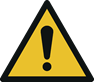 GEFAHRDieses Signalwort kennzeichnet eine unmittelbar drohende Gefahr.Nichtbeachten kann zu schwersten bis tödlichen Verletzungen führen.WARNUNGDieses Signalwort kennzeichnet eine unmittelbar drohende Gefahr.Nichtbeachten kann zu schweren Verletzungen führen.VORSICHTDieses Signalwort kennzeichnet eine unmittelbar drohende Gefahr.Nichtbeachten kann zu leichten Verletzungen führen.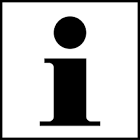 HINWEISDieses Symbol kennzeichnet eine unmittelbar drohende Gefahr.Nichtbeachten kann zu Sachschäden führen.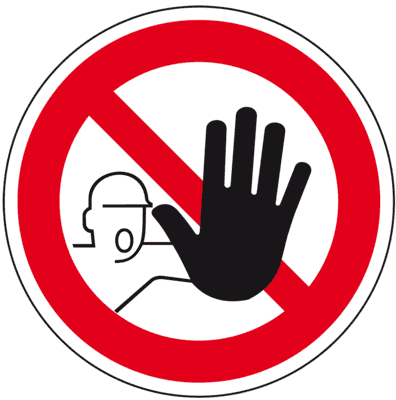 Betreten verbotenBetreten während des Betriebs verboten.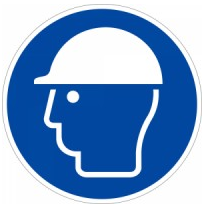 SchutzhelmTragen Sie einen Schutzhelm.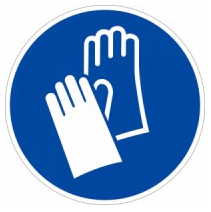 SchutzhandschuheTragen Sie Schutzhandschuhe.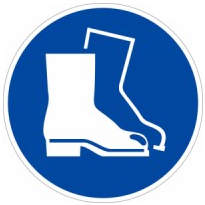 ArbeitsschutzschuheTragen Sie Arbeitsschutzschuhe.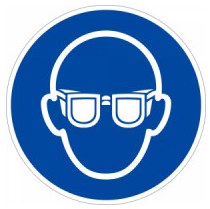 SchutzbrilleTragen Sie eine Schutzbrille.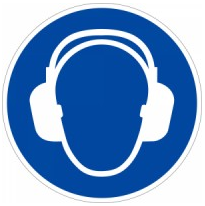 GehörschutzTragen Sie Gehörschutz.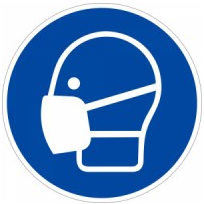 AtemschutzmaskeTragen Sie eine Atemschutzmaske.PrüfteilIntervallZu prüfen durchVerriegelung SchutztürwöchentlichBetreiberKühlflüssigkeitmonatlichBetreiberPosition GreifarmjährlichWartungspersonal vom Hersteller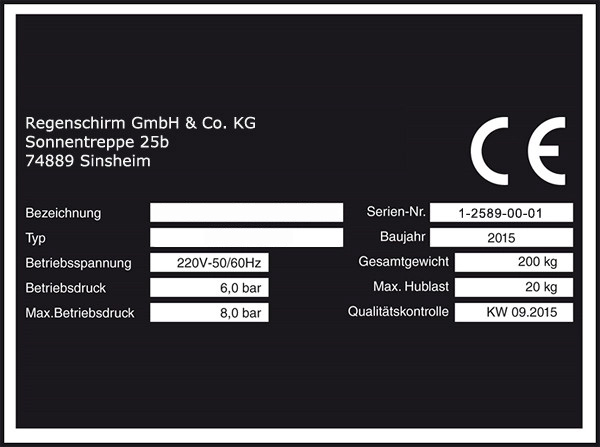 Typenschild KenngrößeEinheitWertLänge[m]10Breite[m]10Höhe[m]2KenngrößeEinheitWertKenngrößeEinheitWertKenngrößeEinheitWertKenngrößeEinheitWertKenngrößeEinheitWertKenngrößeEinheitWertKenngrößeEinheitWertMax. Luftfeuchtigkeit[%]20Max. Temperatur[°C]40Min. Temperatur[°C]5KenngrößeEinheitWertMax. Luftfeuchtigkeit[%]20Max. Temperatur[°C]40Min. Temperatur[°C]5FarbeZustandMax. LuftfeuchtigkeitMax. TemperaturMin. Temperatur